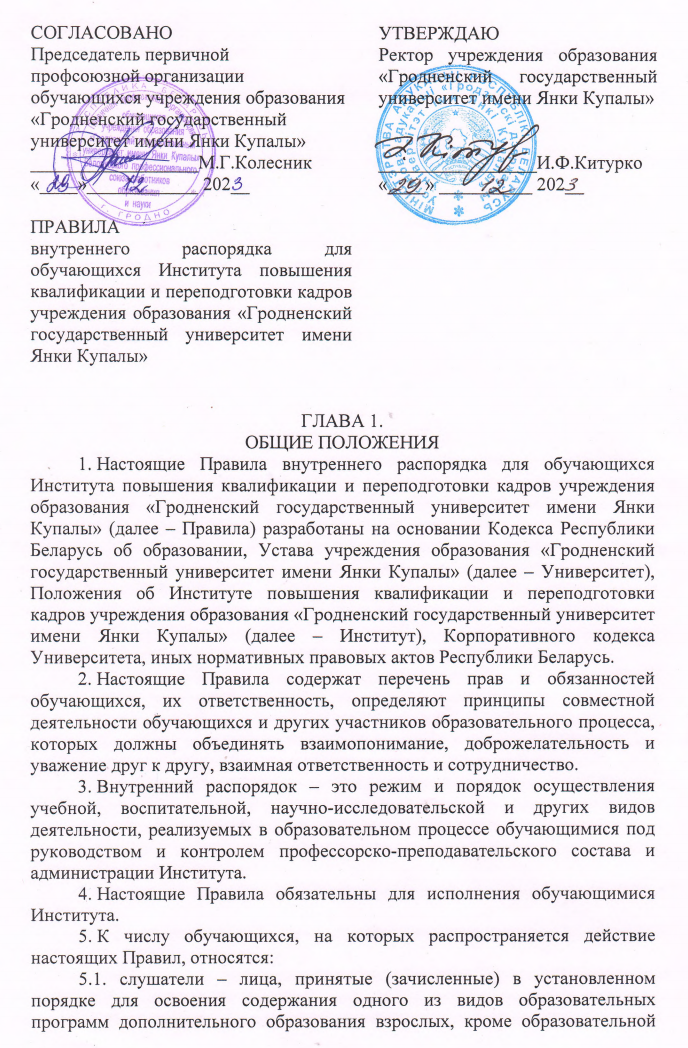 5.2. стажеры – лица, принятые (зачисленные) в установленном порядке для освоения образовательной программы стажировки руководящих работников и специалистов.6. Уполномоченными должностными лицами Института при применении настоящих Правил являются директор, иные уполномоченные лица, которые имеют право принимать самостоятельные решения в пределах их компетенции.7. Правила для ознакомления с ними размещаются на информационных стендах Института на видном месте, на сайте локальной компьютерной сети Института и дополнительно доводятся до сведения обучающихся на организационном собрании.ГЛАВА 2.ПОРЯДОК ОРГАНИЗАЦИИ ОБРАЗОВАТЕЛЬНОГО ПРОЦЕССА8. Организация образовательного процесса в Институте регламентируется Кодексом Республики Беларусь об образовании, учебно-программной документацией и иными нормативными правовыми актами.9. Основной формой организации образовательного процесса в Институте является учебное занятие. Основными видами учебных занятий в Институте являются лекции, практические занятия, семинарские занятия, лабораторные занятия, круглые столы, тематические дискуссии, деловые игры, тренинги.10. В аудиториях Института на учебных занятиях могут находиться только обучающиеся, педагогические работники Института, уполномоченные должностные лица Университета, Института (иные работники Университета, Института). 11. Начало учебного года устанавливается с 1 января, окончание – 31 декабря, если иное не установлено учебным планом. 12. В Институте установлена шестидневная учебная неделя.13. Получение образования сопровождается текущей, промежуточной и итоговой аттестацией (в зависимости от вида образовательной программы дополнительного образования взрослых).Формы текущей, промежуточной и итоговой аттестации определяются нормативными правовыми актами Республики Беларусь.14. Учебные занятия, текущая, промежуточная и итоговая аттестации проводятся в Институте в соответствии с расписанием учебных занятий, составленным на основании учебных планов по специальностям переподготовки, учебно-тематических планов повышения квалификации, тематических планов обучающих курсов и курсов целевого назначения, учебных планов профессиональной подготовки (переподготовки, повышения квалификации) рабочих (служащих). 15. Общая продолжительность учебных занятий определяется учебно-программной документацией образовательных программ дополнительного образования взрослых.16. Продолжительность учебного занятия (занятия) составляет один академический (учебный) час. Продолжительность академического (учебного) часа составляет 40 минут.17. Аудиторное занятие включает два совмещенных учебных занятия (занятия) по одной учебной дисциплине, модулю (разделу, теме).18. Между учебными занятиями устанавливается перерыв 5 минут, между аудиторными занятиями – не менее 10 минут, а для организации питания – не менее 20 минут.19. Начало и окончание каждого учебного занятия проходит в строгом соответствии с расписанием учебных занятий.20. Расписание учебных занятий составляется, как правило, на полный этап для обучающихся по специальностям переподготовки руководящих работников и специалистов, период обучения – для обучающихся по другим образовательным программам. 21. Расписание учебных занятий переподготовки руководящих работников и специалистов утверждается деканом факультета, по другим образовательным программам – директором (иным уполномоченным должностным лицом) Института.22. Расписание занятий доводится до сведения обучающихся не позднее, чем за 1 день до начала занятий. В расписании занятий также указываются зачеты, не вынесенные на экзаменационную сессию.23. Учебные занятия проводятся в соответствии с учебно-программной документацией и организуются в составе потоков, групп (подгрупп) в соответствии с расписанием учебных занятий.24. Количественный состав групп определяется нормативными правовыми актами.25. Контроль, сопровождение, координация вопросов обучения, воспитания осуществляется сотрудниками факультета переподготовки специалистов, отдела по повышению квалификации специалистов, отдела по профессиональной подготовке, повышению квалификации и переподготовке рабочих и служащих (далее – структурные подразделения, осуществляющие образовательный процесс), которые организуют свою деятельность на основании локальных правовых актов Университета, Института.26. Начало занятий:первая смена – 08.30 часов; вторая смена – 13.30 часов.27. О начале учебного занятия и о его окончании обучающиеся извещаются звонками.28. В каждой группе ведется журнал учебных занятий установленной формы, который хранится в структурном подразделении, осуществляющем образовательный процесс, ежедневно перед началом занятий выдается преподавателю и после окончания занятий сдается им обратно. Преподаватель отмечает отсутствующих на каждом занятии, вносит другие предусмотренные формой журнала записи по учебному занятию.Надлежащее оформление журнала учебных занятий проверяется специалистами структурного подразделения, осуществляющего образовательный процесс группы. Ведение журнала контролируется руководителем структурного подразделения, осуществляющего образовательный процесс.29. В случае неявки на учебные занятия обучающийся должен незамедлительно информировать специалиста о причинах неявки на учебные занятия и в первый день явки представить в структурное подразделение, осуществляющее образовательный процесс, сведения (документы) о причинах отсутствия.30. Уважительность причин пропуска учебных занятий оценивает руководитель структурного подразделения, осуществляющего образовательный процесс, при предоставлении соответствующих документов. Непредставление документов, подтверждающих уважительность пропуска учебного занятия (опоздания, ухода до его окончания), расценивается как отсутствие уважительных причин.31. По заявлению обучающегося руководитель структурного подразделения, осуществляющего образовательный процесс, с учетом успеваемости и конкретных уважительных обстоятельств имеет право разрешить ему не присутствовать на занятиях в определенные дни.32. Опоздание, неявка на занятие, преждевременный уход с занятия без уважительных причин расцениваются как нарушение дисциплины.33. Обучающиеся имеют право на посещение мероприятий воспитательного и идеологического характера, которые проводятся в Университете, Институте:культурно-зрелищные мероприятия; культурные мероприятия; спортивные мероприятия;физкультурно-оздоровительные мероприятия; спортивно-массовые мероприятия; туристические мероприятия;воспитательные мероприятия; общественно-политические мероприятия.34. Формы проведения мероприятий определяют лица, ответственные за их проведение.35. Мероприятия проводятся в соответствии со Стратегией университета, Стратегией Института в целях:удовлетворения познавательных интересов обучающихся, выходящих за рамки учебных дисциплин;личностного становления, формирования общих и профессиональных компетенций будущих специалистов, их гражданской позиции, мировоззрения и социальной активности;организации активного отдыха обучающихся и создания условий для наиболее полного раскрытия их творческого потенциала;развития и сохранения традиций Университета, Института.36. Мероприятия включаются в план работы Института на текущий год, который утверждает ректор Университета либо уполномоченный проректор.ГЛАВА 3.ОСНОВНЫЕ ПРАВА И СОЦИАЛЬНЫЕ ГАРАНТИИ ОБУЧАЮЩИХСЯ37. Обучающиеся Института имеют право на:37.1. получение образования в соответствии с образовательными программами дополнительного образования взрослых;37.2. одновременное освоение содержания нескольких образовательных программ дополнительного образования взрослых в случаях, предусмотренных актами законодательства;37.3. перевод в другое учреждение образования в порядке, устанавливаемом Правительством Республики Беларусь;37.4. перевод обучающихся, осваивающих содержание образовательных программ переподготовки, для освоения содержания образовательных программ переподготовки по другой специальности, в том числе при наличии медицинских противопоказаний к обучению по получаемой специальности и присваиваемой квалификации, а также в другой форме получения образования в порядке, устанавливаемом законодательством Республики Беларусь и локальными правовыми актами Института, Университета.37.5. восстановления лиц для продолжения получения дополнительного образования взрослых при освоении образовательных программ переподготовки в случаях и порядке, установленных законодательством Республики Беларусь и локальными правовыми актами Института, Университета;37.6. создание специальных условий для получения образования с учетом особенностей их психофизического развития;37.7. уважение человеческого достоинства, защиту от всех форм физического и психического насилия, оскорбления личности, охрану жизни и здоровья во время образовательного процесса;37.8. пользование учебниками и учебными пособиями;37.9. обеспечение местом для проживания в порядке, определяемом действующим законодательством и локальными правовыми актами Университета;37.10. бесплатное пользование библиотекой, физкультурно-спортивными сооружениями, учебной, производственной, научной базой Института, Университета;37.11. получение социально-педагогической и психологической помощи со стороны специалистов Института, Университета;37.12. поощрение за успехи в учебной, общественной, научной, научно-технической, экспериментальной, инновационной деятельности, участие в физкультурно-оздоровительных, спортивно-массовых, спортивных мероприятиях, а также в образовательных мероприятиях;37.13. участие в управлении Институтом (избирать и быть избранными в установленном порядке в состав Совета Института);37.14. участие в олимпиадах, конкурсах, турнирах, фестивалях, конференциях, симпозиумах, конгрессах, семинарах, праздниках и других образовательных и иных мероприятиях, спортивно-массовых мероприятиях, общественной, научной, научно-технической, экспериментальной, инновационной, культурной деятельности;37.15. ознакомление со свидетельством о государственной регистрации, учредительным документом Университета, информацией о наличии лицензии на образовательную деятельность, сертификатами о государственной аккредитации, настоящими Правилами, иными локальными правовыми актами Института, содержащими права и обязанности обучающихся, а также с учебно-программной документацией Института, Университета;37.16. участие в профессиональных союзах, молодежных и иных общественных объединениях, деятельность которых не противоречит законодательству;37.17. обращение в комиссию по разрешению конфликта интересов педагогического работника в случае возникновения разногласий между участниками образовательных отношений;37.18. получение платных услуг в сфере образования;37.19. медицинскую помощь и оздоровление в порядке, установленном законодательством Республики Беларусь;37.20. обжалование решений уполномоченных должностных лиц Института, Университета в порядке, установленном законодательством;37.21. досрочное прекращение образовательных отношений;37.22. иные права, установленные законодательством, положением об Институте, Уставом Университета и другими локальными правовыми актами.ГЛАВА 4.ОБЯЗАННОСТИ ОБУЧАЮЩИХСЯ38. Обучающиеся Института обязаны:38.1. добросовестно и ответственно относиться к освоению содержания образовательных программ, программ воспитания, реализуемых в Институте;38.2. заботиться о своем здоровье, стремиться к нравственному, духовному и физическому развитию и самосовершенствованию, иметь опрятный внешний вид;38.3. выполнять требования учредительных документов Университета, настоящих Правил, локальных правовых актов Института, Университета;38.4. уважать честь и достоинство других участников образовательного процесса;38.5. не допускать действий, препятствующих другим участникам образовательного процесса исполнять их обязанности и реализовывать их права в сфере образования;38.6. бережно относиться к имуществу Института, Университета;38.7. соблюдать Корпоративный кодекс Университета, руководствоваться в поведении (в том числе вне Института, Университета) общепризнанными нормами морали, соблюдать общепринятые нормы поведения в общественных местах;38.8. при входе в аудиторию педагогических работников, уполномоченных должностных лиц Института, Университета приветствовать их стоя;38.9. входить в аудиторию после начала занятий и прихода преподавателя только с согласия преподавателя;38.10. не совершать правонарушений, создающих условия для коррупции, или коррупционных правонарушений;38.11. не совершать, в том числе вне Института, Университета, противоправных действий (бездействий), за которые законодательством предусмотрена административная или уголовная ответственность;38.12. соблюдать правила техники безопасности, пожарной безопасности, санитарно-гигиенические требования в учебных аудиториях и на территории Института, Университета;38.13. не совершать противозаконных действий (использование, распространение, передача) с персональными данными участников образовательного процесса;38.14. посещать все учебные занятия согласно расписанию, выполнять в установленные сроки все виды заданий, предусмотренные учебным планом и программами;38.15. проявлять добросовестность при прохождении всех видов аттестации и контроля знаний, в том числе не допускать:38.15.1. использования на экзаменах, зачетах, иных формах аттестации и контроля знаний учебных и других информационных материалов без разрешения преподавателя;38.15.2. представления к контролю (защите, оценке) контрольных, курсовых, дипломных и иных работ, проектов, авторство которых не принадлежит обучающемуся;38.15.3. применения на экзаменах, зачетах, иных аттестационных мероприятиях и контроле знаний технических средств связи, использования иных способов для несанкционированного получения информации по существу выполняемого обучающимся задания или с целью введения экзаменатора в заблуждение относительно личности аттестуемого обучающегося;38.16. обеспечить сохранность и бережное отношение к документам, содержащим личную информацию (зачетной книжке и т.п.), в случае их утери незамедлительно сообщать об этом уполномоченному лицу на факультете;38.17. соблюдать и поддерживать надлежащую чистоту и порядок в учебных аудиториях и на территории Института, Университета;38.18. возмещать причиненный Институту, Университету материальный ущерб в установленном порядке;38.19. бережно и экономно относиться к потреблению топливно-энергетических ресурсов (электрическая и тепловая энергия, вода) в помещениях Института, Университета;38.20. не выносить без разрешения руководства Института, Университета предметы и оборудование из лабораторий, учебных и других помещений Института, Университета;38.21. выполнять приказы и распоряжения (в том числе устные) директора, распоряжения и указания (в том числе устные) иных должностных лиц Института, Университета;38.22. соблюдать во время прохождения стажировки требования, установленные для работников соответствующих организаций, в том числе по охране труда и технике безопасности;38.23. выполнять финансовые и иные обязательства, предусмотренные заключенными договорами гражданско-правового характера;38.24. принимать участие в общественной деятельности Института, Университета;38.25. выполнять иные обязанности, предусмотренные законодательством Республики Беларусь, локальными правовыми актами Института, Университета, заключенными договорами в сфере образования, заключенными при получении образования.39. Неисполнением или ненадлежащим исполнением обязанностей обучающегося, возложенных на него актами законодательства, учредительными документами Университета, локальными правовыми актами Института, признаются:39.1. опоздание или неявка без уважительных причин на учебные занятия, занятия, производственное обучение, стажировку, иные формы организации образовательного процесса;39.2. нарушение дисциплины;39.3. несоблюдение в период прохождения производственной практики, стажировки режима рабочего времени, определенного правилами внутреннего трудового распорядка соответствующей организации;39.4. неисполнение без уважительных причин требований педагогического работника, основанных на акте законодательства, локальном правовом акте Института, Университета;39.5. оскорбление участников образовательного процесса, использование в речи грубых и некорректных выражений;39.6. совершение действий, наносящих вред имиджу (репутации) Института, Университета;39.7. несоблюдение (нарушение) требований законодательства о здравоохранении, пожарной безопасности;39.8. использование имущества Института, Университета не по назначению, порча помещений, учебных аудиторий, оборудования или иного имущества Института, Университета;39.9. распитие алкогольных, слабоалкогольных напитков, спиртосодержащих напитков, пива, потребление, хранение, распространение наркотических средств, психотропных веществ, их аналогов, токсических либо других одурманивающих веществ (в том числе спайса) в помещениях и на территориях, занимаемых Институтом, Университетом, а также появление в указанных местах в состоянии алкогольного, наркотического или токсического опьянения;39.10. курение (потребление) табачных изделий, использование электронных систем курения, систем для потребления табака, кальянов в помещениях и на территориях, занимаемых Институтом, Университетом (кроме специально созданных мест);39.11. неисполнение требований настоящих Правил.40. В помещениях, учебных аудиториях и в иных местах, а также на прилегающей к Институту, Университету территории запрещается:40.1. приносить взрывчатые, легковоспламеняющиеся и токсичные вещества, огнестрельное, газовое и холодное оружие (финские ножи, кинжалы, ножи, шашки, сабли, стилеты, кастеты, кортики и иные предметы, которые специально приспособлены, либо прямо предназначены для поражения живой цели), кроме случаев, когда имеется специальное разрешение на ношение оружия в связи с выполнением служебных обязанностей;40.2. приносить и (или) хранить алкогольные, слабоалкогольные напитки, спиртосодержащие напитки, пиво;40.3. играть в спортивные игры вне специально отведенных для этого мест (за исключением проведения в установленном порядке организованных спортивных, спортивно-массовых, физкультурно-оздоровительных мероприятий) и другие азартные игры;40.4. приносить, наносить, расклеивать и вывешивать на стенах, аудиторных столах и в других местах какие-либо рисунки, наклейки, фотографии, объявления и иную печатную или рукописную продукцию, а также агитационные материалы социальной, политической и религиозной направленностей без разрешения уполномоченных должностных лиц Университета;40.5. кричать, шуметь, играть на музыкальных инструментах, пользоваться звуковоспроизводящей аппаратурой с нарушением тишины и созданием помех по осуществлению учебного процесса;40.6. прерывать учебные занятия, сокращать их продолжительность, определенную расписанием, а также входить и выходить из аудитории во время их проведения без согласия преподавателя. Телефоны мобильной связи и иные персональные средства связи участников образовательного процесса должны быть настроены на режим «Без звука» (за исключением случаев необходимости их использования для реализации образовательных целей);40.7. находиться в учебных аудиториях и лабораториях во время, не установленное расписанием учебных занятий своей группы, графиком работы объединений по интересам и сроками подготовки и проведения воспитательных мероприятий, а также в выходные и нерабочие праздничные дни (кроме случаев выполнения неотложных работ, организации образовательного процесса по специальному разрешению уполномоченных должностных лиц Института, Университета);40.8. перемещать из помещения в помещение без разрешения уполномоченных должностных лиц или материально-ответственных лиц Института, Университета мебель, оборудование и другие материальные ценности;40.9. осуществлять движение и парковку автомототранспорта на территории Института, Университета вне специально отведенных для этих целей мест;40.10. перемещать (переносить, катить) велосипеды, передвигаться на велосипедах, роликовых коньках, скейтбордах, снейкбордах, гироскутерах и других подобных средствах транспортного и спортивного назначения в помещениях Института, Университета;40.11. осуществлять кино-, фото- и видеосъемку в помещениях и на территории Института, Университета без разрешения уполномоченных должностных лиц Института, Университета, в том числе без согласия лица, в отношении которого проводится съемка, если она не осуществляется с целью документирования противоправных действий;40.12. осуществлять торговлю с рук, столиков, лотков и т.п., рекламировать, изучать спрос на продукцию и услуги, оказывать иные платные услуги (ремонт, прокат, видео- и звукозапись и т.п.), за исключением проведения воспитательных мероприятий, предполагающих выполнение данных видов деятельности с согласия уполномоченных должностных лиц Института, Университета;40.13. загораживать проходы, создавать помехи для движения людей и автотранспорта;40.14. организовывать и проводить, а также участвовать и принуждать к участию в собраниях, митингах, уличных шествиях, демонстрациях, забастовках, пикетированиях и иных массовых мероприятиях, в том числе социальной, политической и религиозной направленностей, несогласованных с руководством Института, Университета.41. Обучающимся запрещается:41.1. передавать иным обучающимся, посторонним лицам документы, содержащие личную информацию обучающегося (зачетная книжка и т.п.);42.2. использовать незарегистрированную в установленном порядке или запрещенную символику;41.3. осуществлять незаконные действия по отношению к государственным символам Республики Беларусь, символам Института, Университета;41.4. использовать ресурсы сети Интернет (социальные сети, электронная почта, мессенджеры, сайты, чаты и другие), ресурсы локальной вычислительной сети Института, Университета, а также информационные стенды и мониторы Института, Университета для размещения, распространения или хранения материалов, содержание и направленность которых носит деструктивный, вредоносный, угрожающий, клеветнический, непристойный характер, материалов, способствующих разжиганию социальной, межконфессиональной, национальной и иной розни, содержащих политическую агитацию, пропаганду нетрадиционных семейных отношений или ЛГБТ-тематики, подстрекающих (призывающих) к насилию, к совершению антигосударственной и иной противоправной деятельности, а также оскорбляющих честь и достоинство других лиц;41.5. осуществлять подписку (размещать ссылки на подписку) на интернет-ресурсы, группы (сообщества) в социальных сетях, мессенджерах и видеохостингах, включенные в республиканский список экстремистских материалов;41.6. распространять, публиковать и (или) передавать для публикации физическим и (или) юридическим лицам, не связанным с деятельностью Института, Университета, без согласования с руководством Института, Университета материалы и сведения, касающиеся Института, Университета, в том числе путем размещения публичных комментариев и фотографий и иных материалов в отношении Института, Университета и (или) его работников на интернет-ресурсах, а также посредством приложений и мессенджеров, если иное не предусмотрено локальными правовыми актами Института, Университета;41.7. распространять вредоносное программное обеспечение в локальных сетях Института, Университета и сети Интернет;41.8. выступать от имени Института, Университета, в том числе при взаимодействии со средствами массовой информации, посредством ресурсов сети Интернет, использовать логотип, товарный знак или любую другую атрибутику Института, Университета, элементы корпоративного гардероба, а также иные элементы, указывающие на принадлежность к Институту, Университету либо позволяющие их идентифицировать в качестве представителей Института, Университета без согласия руководства Института, Университета;41.9. совершать действия, за которые законодательством предусмотрена административная либо уголовная ответственность, действия, оскорбляющие человеческое достоинство или препятствующие другим членам коллектива выполнять свои обязанности, а также действия, наносящие материальный и иной ущерб Институту, Университету;41.10. совершать иное противоправное действие (бездействие).ГЛАВА 5.ПООЩРЕНИЯ ЗА УСПЕХИ В УЧЕБЕ И ОБЩЕСТВЕННОЙ РАБОТЕ42. К обучающимся Института, достигшим высоких показателей в учебной, общественной, научной, научно-технической, экспериментальной, инновационной деятельности, участие в культурно-массовых, физкультурно-оздоровительных, спортивно-массовых, спортивных мероприятиях, а также в образовательных мероприятиях применяются следующие меры поощрения:объявление благодарности;награждение грамотой Института.43. Порядок применения иных поощрений регулируется локальными правовыми актами Института, Университета.44. Поощрение объявляется приказом директора (иного уполномоченного лица) по представлению декана факультета, руководителей структурных подразделений.Выписка из приказа о поощрении хранится в личном деле обучающегося.ГЛАВА 6.ДИСЦИПЛИНАРНАЯ ОТВЕТСТВЕННОСТЬ45. Основанием для привлечения обучающегося к дисциплинарной ответственности является противоправное, виновное (умышленное или по неосторожности) неисполнение или ненадлежащее исполнение обязанностей, возложенных на него актами законодательства, локальными правовыми актами Института, Университета (далее – дисциплинарный проступок).46. За совершение обучающимся дисциплинарного проступка устанавливается дисциплинарная ответственность, которая выражается в применении к нему мер воздействия (дисциплинарное взыскание, меры общественного воздействия). Порядок привлечения обучающихся к дисциплинарной ответственности регулируется Кодексом Республики Беларусь об образовании.47. За совершение дисциплинарного проступка к обучающемуся могут быть применены следующие меры дисциплинарного взыскания:47.1. замечание;47.2. выговор;47.3. досрочное прекращение образовательных отношений (отчисление).48. Досрочное прекращение образовательных отношений (отчисление) как мера дисциплинарного взыскания применяется за:48.1. непрерывное отсутствие на учебных занятиях, занятиях без уважительных причин более 20 дней лица, осваивающего содержание образовательной программы переподготовки руководящих работников и специалистов, имеющих среднее специальное образование, или образовательной программы переподготовки руководящих работников и специалистов, имеющих высшее образование;48.2. непрерывное отсутствие на учебных занятиях, занятиях без уважительных причин более трех дней лица, осваивающего содержание одной из образовательных программ дополнительного образования взрослых, за исключением лиц, осваивающих содержание образовательной программы переподготовки руководящих работников и специалистов, имеющих высшее образование, образовательной программы переподготовки руководящих работников и специалистов, имеющих среднее специальное образование;48.3. неисполнение или ненадлежащее исполнение без уважительных причин обязанностей обучающимся, имеющим неснятое (непогашенное) дисциплинарное взыскание.49. За совершение дисциплинарного проступка, иного правонарушения к обучающемуся могут быть применены меры общественного воздействия:49.1. проведение воспитательной (профилактической) беседы;49.2. направление письма о противоправном поведении обучающегося из числа иностранных граждан в посольство (консульство) страны, гражданином которой он является;49.3. направление письма о противоправном поведении обучающегося по месту их работы.50. Право выбора меры воздействия принадлежит директору (иному уполномоченному лицу). При выборе меры воздействия учитываются тяжесть дисциплинарного проступка, причины и обстоятельства, при которых он совершен, предшествующее поведение обучающегося.51. Обучающийся, привлекаемый к дисциплинарной ответственности, не обязан доказывать свою невиновность. Неустранимые сомнения в виновности обучающегося, привлекаемого к дисциплинарной ответственности, толкуются в его пользу.52. Обучающийся, привлекаемый к дисциплинарной ответственности, имеет право:52.1. знакомиться со всеми материалами относительно совершенного дисциплинарного проступка, снимать копии с документов, подтверждающих факт совершения правонарушения;52.2. давать пояснения и представлять доказательства либо отказаться от дачи пояснений;52.3. быть заслушанным в ходе любого затрагивающего его интересы разбирательства, присутствовать на нем;52.4. получить юридическую помощь в соответствии с актами законодательства;52.5. ознакомиться с приказом о применении меры дисциплинарного взыскания и получить его копию;52.6. обжаловать приказ о применении меры дисциплинарного взыскания.53. Поводами для привлечения обучающегося к дисциплинарной ответственности могут служить сообщения местных исполнительных и распорядительных органов, правоохранительных органов, иных государственных органов и организаций, докладные записки педагогических и иных работников Института, Университета или иное письменное сообщение.54. В течение двух календарных дней после обнаружения совершения обучающимся деяния, подпадающего под признаки дисциплинарного проступка, декан факультета обязан затребовать у обучающегося письменное объяснение.55. Письменное объяснение представляется обучающимся в течение трех календарных дней после его истребования.56. Непредставление обучающимся письменного объяснения, невозможность получения от него письменного объяснения оформляются актом, который подписывается тремя лицами из числа работников Института и (или) обучающихся Института, достигших возраста восемнадцати лет.57. Отказ обучающегося дать объяснение в письменной форме, непредставление обучающимся письменного объяснения, невозможность получения от него письменного объяснения не препятствуют применению к нему меры дисциплинарного взыскания.58. За каждый дисциплинарный проступок может быть применена только одна мера дисциплинарного взыскания.59. Решение о применении меры воздействия к обучающемуся принимается на основании материалов, содержащих фактические доказательства совершения им дисциплинарного проступка, а также с учетом формы вины обучающегося.60. Директор Института (иное уполномоченное лицо) вправе, а по инициативе обучающегося, привлекаемого к дисциплинарной ответственности, обязан до принятия решения о применении меры дисциплинарного взыскания заслушать объяснения обучающегося, его заявления, жалобы.61. Обучающийся может быть привлечен к дисциплинарной ответственности не позднее одного месяца со дня обнаружения дисциплинарного проступка, не считая времени пребывания обучающегося в отпуске, отсутствия на учебных занятиях, занятиях, производственном обучении, стажировке, иных формах организации образовательного процесса.62. Днем обнаружения совершения обучающимся дисциплинарного проступка является день, когда о проступке стало известно либо должно было стать известно работнику Института, обеспечивающему учебный процесс группы, декану факультета или руководителю структурного подразделения.63. Меры воздействия к обучающемуся не могут быть применены позднее шести месяцев со дня совершения дисциплинарного проступка.64. Докладная записка (представление), иной документ, являющийся основанием для привлечения обучающегося к дисциплинарной ответственности, передается директору (иному уполномоченному лицу) для принятия решения о привлечении виновных лиц к дисциплинарной ответственности. К докладной записке (представлению) прилагаются документы, подтверждающие совершение обучающимся дисциплинарного проступка (докладная записка преподавателя и т.п.), объяснительная, истребованная от обучающегося (акт об отказе от дачи письменных объяснений), иные документы, подготовленные по результатам проверки.65. Решение о применении меры дисциплинарного взыскания, иных мер воздействия к обучающемуся оформляется приказом директора (иного уполномоченного лица) Института, в котором должны содержаться сведения об обучающемся, привлекаемом к дисциплинарной ответственности, о совершенном дисциплинарном проступке, форме вины (умысел или неосторожность), доказательства вины, указание меры воздействия.66. Приказ директора (иного уполномоченного лица) Института о дисциплинарном взыскании объявляется обучающемуся в деканате факультета, иных структурных подразделениях под роспись в течение пяти календарных дней со дня его издания. Отказ обучающегося от ознакомления с приказом или невозможность ознакомления с приказом о применении меры дисциплинарного взыскания оформляется актом, который подписывается тремя лицами из числа работников Института и (или) обучающихся Института, достигших возраста восемнадцати лет.67. В срок, установленный для объявления приказа о применении меры воздействия, не входит время пребывания обучающегося в отпуске, отсутствия на учебных занятиях, занятиях, производственном обучении, стажировке, иных формах организации образовательного процесса.68. Обучающийся, не ознакомленный с приказом о дисциплинарном взыскании, считается не имеющим дисциплинарного взыскания.69. Сведения о применении меры дисциплинарного взыскания заносятся в личное дело обучающегося.70. Решение о применении меры дисциплинарного взыскания к обучающемуся может быть обжаловано обучающимся (лицом, отчисленным из Института, в Министерство образования Республики Беларусь в течение одного месяца после применения меры дисциплинарного взыскания. Решение о применении меры дисциплинарного взыскания к обучающемуся после обжалования в Министерство образования Республики Беларусь может быть обжаловано в суд.71. Обучающийся считается не привлекавшимся к дисциплинарной ответственности со дня применения меры дисциплинарного взыскания в виде замечания или выговора, если в течение одного года со дня применения к нему меры дисциплинарного взыскания он не будет повторно привлечен к дисциплинарной ответственности. При этом дисциплинарное взыскание со дня применения меры дисциплинарного взыскания в виде замечания или выговора погашается автоматически без издания приказа.72. Директор Института (иное уполномоченное лицо) имеет право снять дисциплинарное взыскание в виде замечания или выговора досрочно до истечения года по собственной инициативе, по ходатайству декана факультета, а также по обращению самого обучающегося.73. Досрочное снятие дисциплинарного взыскания в виде замечания или выговора оформляется приказом директора Института (иного уполномоченного лица).74. Настоящие Правила внутреннего распорядка для обучающихся Института повышения квалификации и переподготовки кадров учреждения образования «Гродненский государственный университет имени Янки Купалы» вступают в силу с 03 января 2024 года.С листом согласования Правил внутреннего распорядка для обучающихся Института повышения квалификации и переподготовки кадров учреждения образования «Гродненский государственный университет имени Янки Купалы», утвержденных «___» ___________ 2023 г.Директор ИПКиПК________________Е.В.Концеал___ ____________ 2023Начальник учебно-методического отдела ИПКиПК________________Н.В.Нечай___ ____________ 2023Декан факультета переподготовки специалистов ИПКиПК ________________М.А.Печенова___ ____________ 2023Ведущий юрисконсульт ИПКиПК________________Е.А.Кажецкая___ ____________ 2023Начальник Центра кадровой и правовой работы _______________ Г.С.Сакомская_______________ 2023